Maanteiden 408 ja 409 jk+pp tiet ja taajaman liikenneturvallisuustoimenpiteet, 
Tiesuunnitelma, Savitaipale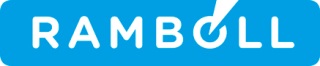 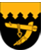 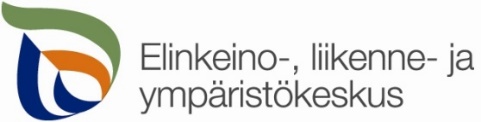 Voitte esittää mielipiteitänne tai antaa mahdollisia lisätietoja suunnitteluun liittyvistä asioista Kommenttini: Toivon henkilökohtaista yhteydenottoa suunnitelmiin liittyenPalautus 18.3.2021 mennessä:Sähköpostilla:	jouni.makinen@ramboll.fiPostilla: 		Ramboll Finland OyJouni Mäkinen		Niemenkatu 73 		15110 LahtiPuhelinnumero:	044 344 7480NimiOsoite ja puhelinnumeroSähköpostiTilan numero